          Lesson Plan Template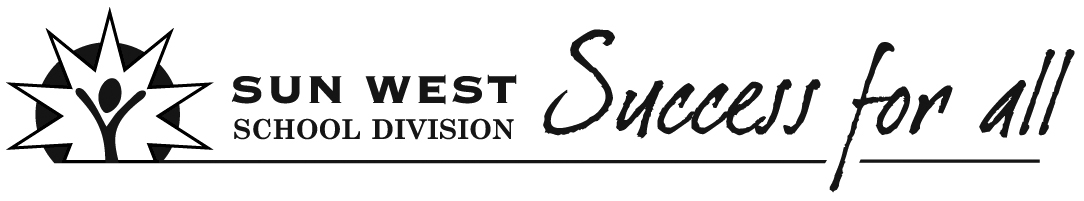 Notes/Reflections Following the Activity:Career Education Jenga

Game Instructions and Career Education Jenga Questions:On the blocks of the Jenga game, the teacher will write different career-related questions for students to answer.  These questions should help students further explore Career Education curriculum Goals and Outcomes.  This game can be played different ways, be creative!Example:
- Stack up the Jenga Tower
- Have 3-4 students sit in a group as a rotation station (based on level or readiness, interest, or whatever works for your purposes)  
- Select a student to begin the game (perhaps nearest birthday?)
- The first student pulls out a block.  He/she must then read the question and answer it reflectively in order to gain a point. 
- Stack the answered block on the up the Jenga Tower then have students take turns pulling out a block and responding to questions.
- Game over when tower tumblesNote:  Each block answered scores the student one point, and the student with the post points at the end of the game (or when the tower topples) wins.If you have never played Jenga before, these sites might be useful in terms of how to set up a Jenga Tower and play the game:  
http://www.jenga.com/about.php
http://www.wikihow.com/Play-JengaCareer Education Jenga Questions 
(feel free to create your own, have students generate questions, etc.  Can easily be customized to Grade 6 through 9 Grade Levels):How can volunteer experiences help you with your life/career investigations?What is an accomplishment you are proud of?  Why?   What is your favourite or least favourite subject in school?  Why?  What might this mean in terms of choosing a future job?  List an extra-curricular involvement you are involved with and share why you enjoy it.What are your favourite pastimes/hobbies?  Why?Thinking back to when you were younger, what is the first thing you remember wanting to be when you grew up?  Has this idea changed?  If so, how?Change is constant.  This can be stressful.  List a positive way to deal with stress.Collaboration is an important 21st Century Skill.  Describe an example of the importance of collaboration at school or within a workplace.  Technology Skills are important 21st Century Skills.  Provide a positive example of technology at use within school or the workplace.   Introduce yourself to a classmate as you would introduce yourself to an employer at a future job interview.List 3 people you could ask for a job reference.What gives your life meaning or brings you a sense of purpose?What do you want to contribute to our world?  How can social media assist your career search?Is it important to you to find work that is meaningful and/or makes a difference in the world?Critical Thinking is an important 21st Century Skill.  Provide an example of when you had to think critically/solve a problem and how this skill could be useful in your future.Is it important to you to understand local, provincial, national, international issues?  Why/why not?  In thinking about starting a new job, what are you most nervous about?  How can you prepare for your dream job while in high school? What do employers NOT want to see on your social media posts?What would one of your job references say about you to a potential employer?After high school graduation, do you want to live in your home community or move away?  Why?  My strongest skill is…Something I value most in this world is…What type of attire should a person wear to an interview?What is a good question to ask when being interviewed?What type of training/education/experiences would you need to help you obtain your dream job?How can you research information about jobs/occupations/careers you are interested in?Do you prefer to live in the city or in the country?  Why? What does it mean to demonstrate “Good Character” in relation to learning and work?If you could solve any challenge in this world, what would it be?How does your preferred lifestyle match a job you want to do in the future?What does happiness mean to you?Do you see yourself as an entrepreneur?  Why?  Why not?  What is something that would make you want to quit your job?How could you handle conflict with a co-worker at work?Why is it important to ask questions during an interview?In the future, do you prefer to earn an hourly wage or receive a salary?Do you prefer shift work or regular hours?Do you prefer to work inside?  Outside?  Combination?  Why?  Do you prefer to work in a group or by yourself?  Why?One way I can make difficult tasks easier for me is to…List 3 questions you think you might get asked at an interview. Why is it important to ask questions while at an interview?One think I can do to make myself more employable is…The best way for me to learn how to do a new job or activity is…Brainstorm a job that does not exist now but may exist in the future.Job shadowing or participating in a Career and Work Exploration class while in high school may be beneficial because…What are some common mistakes in preparing a resume?What are advantages of creating a career focused ePortfolio?List at least 3 people you trust to help you with your life/career investigations.Communication is an important 21st Century Skill.  Describe an example of positive communication within the workplace.  List a short term life/career-related goal you have set for yourself.Provide some examples of transferable skills and why they are important in the workplace.How important is a positive attitude in terms of your career?Note:  Ideas for this Career Education Jenga game adapted from:
www.maine.gov/rehab/73422/maine_cew/cew.../12_jenga_game_instructions.doc
http://www.counselorclique.com/2015/09/career-jenga.htmlTeacher Mrs. V. LewisSubject

Career Education Subject

Career Education Grade

9ActivityCareer Education JengaDurationUse as Rotation Station ActivityBig Ideas/Key Questions
Who Am I?  What are my strengths/skills?
What do I know about the world of work? 
What can I do now to prepare for my future?Big Ideas/Key Questions
Who Am I?  What are my strengths/skills?
What do I know about the world of work? 
What can I do now to prepare for my future?Big Ideas/Key Questions
Who Am I?  What are my strengths/skills?
What do I know about the world of work? 
What can I do now to prepare for my future?Big Ideas/Key Questions
Who Am I?  What are my strengths/skills?
What do I know about the world of work? 
What can I do now to prepare for my future?Big Ideas/Key Questions
Who Am I?  What are my strengths/skills?
What do I know about the world of work? 
What can I do now to prepare for my future?Big Ideas/Key Questions
Who Am I?  What are my strengths/skills?
What do I know about the world of work? 
What can I do now to prepare for my future?GoalsThis activity was created to help students explore various outcomes related to the following Career Education Goals:All students will develop career management competencies through an exploration of personal change and growth.All students will explore the connection between learning and work pathways and their connections to community.All students will engage in inquiry to construct a personal life and work planGoalsThis activity was created to help students explore various outcomes related to the following Career Education Goals:All students will develop career management competencies through an exploration of personal change and growth.All students will explore the connection between learning and work pathways and their connections to community.All students will engage in inquiry to construct a personal life and work planGoalsThis activity was created to help students explore various outcomes related to the following Career Education Goals:All students will develop career management competencies through an exploration of personal change and growth.All students will explore the connection between learning and work pathways and their connections to community.All students will engage in inquiry to construct a personal life and work planGoalsThis activity was created to help students explore various outcomes related to the following Career Education Goals:All students will develop career management competencies through an exploration of personal change and growth.All students will explore the connection between learning and work pathways and their connections to community.All students will engage in inquiry to construct a personal life and work planGoalsThis activity was created to help students explore various outcomes related to the following Career Education Goals:All students will develop career management competencies through an exploration of personal change and growth.All students will explore the connection between learning and work pathways and their connections to community.All students will engage in inquiry to construct a personal life and work planGoalsThis activity was created to help students explore various outcomes related to the following Career Education Goals:All students will develop career management competencies through an exploration of personal change and growth.All students will explore the connection between learning and work pathways and their connections to community.All students will engage in inquiry to construct a personal life and work planOutcome(s)This activity was created to help you explore the following Career Education Outcomes:
CG9.1  Plan for, demonstrate, and document improvements of one’s own capacity for building a positive self image.  CG9.2  Analyze and express one’s own understanding of how societal and economic needs influence the nature of paid and unpaid work.CC9.1  Utilize career information to construct an organized plan of career building which reflects an attitude and expectation of lifelong learning.CC9.2  Analyze and express one’s own understanding of how societal and economic needs influence the nature of paid and unpaid work.LW9.1  Assess one’s own abilities to seek, obtain, and/or create work through researching successful strategies and applying them to one’s own life.LW9.2  Use acquired knowledge to create a plan for life and work based on one’s preferred future.Outcome(s)This activity was created to help you explore the following Career Education Outcomes:
CG9.1  Plan for, demonstrate, and document improvements of one’s own capacity for building a positive self image.  CG9.2  Analyze and express one’s own understanding of how societal and economic needs influence the nature of paid and unpaid work.CC9.1  Utilize career information to construct an organized plan of career building which reflects an attitude and expectation of lifelong learning.CC9.2  Analyze and express one’s own understanding of how societal and economic needs influence the nature of paid and unpaid work.LW9.1  Assess one’s own abilities to seek, obtain, and/or create work through researching successful strategies and applying them to one’s own life.LW9.2  Use acquired knowledge to create a plan for life and work based on one’s preferred future.Outcome(s)This activity was created to help you explore the following Career Education Outcomes:
CG9.1  Plan for, demonstrate, and document improvements of one’s own capacity for building a positive self image.  CG9.2  Analyze and express one’s own understanding of how societal and economic needs influence the nature of paid and unpaid work.CC9.1  Utilize career information to construct an organized plan of career building which reflects an attitude and expectation of lifelong learning.CC9.2  Analyze and express one’s own understanding of how societal and economic needs influence the nature of paid and unpaid work.LW9.1  Assess one’s own abilities to seek, obtain, and/or create work through researching successful strategies and applying them to one’s own life.LW9.2  Use acquired knowledge to create a plan for life and work based on one’s preferred future.Outcome(s)This activity was created to help you explore the following Career Education Outcomes:
CG9.1  Plan for, demonstrate, and document improvements of one’s own capacity for building a positive self image.  CG9.2  Analyze and express one’s own understanding of how societal and economic needs influence the nature of paid and unpaid work.CC9.1  Utilize career information to construct an organized plan of career building which reflects an attitude and expectation of lifelong learning.CC9.2  Analyze and express one’s own understanding of how societal and economic needs influence the nature of paid and unpaid work.LW9.1  Assess one’s own abilities to seek, obtain, and/or create work through researching successful strategies and applying them to one’s own life.LW9.2  Use acquired knowledge to create a plan for life and work based on one’s preferred future.Outcome(s)This activity was created to help you explore the following Career Education Outcomes:
CG9.1  Plan for, demonstrate, and document improvements of one’s own capacity for building a positive self image.  CG9.2  Analyze and express one’s own understanding of how societal and economic needs influence the nature of paid and unpaid work.CC9.1  Utilize career information to construct an organized plan of career building which reflects an attitude and expectation of lifelong learning.CC9.2  Analyze and express one’s own understanding of how societal and economic needs influence the nature of paid and unpaid work.LW9.1  Assess one’s own abilities to seek, obtain, and/or create work through researching successful strategies and applying them to one’s own life.LW9.2  Use acquired knowledge to create a plan for life and work based on one’s preferred future.Outcome(s)This activity was created to help you explore the following Career Education Outcomes:
CG9.1  Plan for, demonstrate, and document improvements of one’s own capacity for building a positive self image.  CG9.2  Analyze and express one’s own understanding of how societal and economic needs influence the nature of paid and unpaid work.CC9.1  Utilize career information to construct an organized plan of career building which reflects an attitude and expectation of lifelong learning.CC9.2  Analyze and express one’s own understanding of how societal and economic needs influence the nature of paid and unpaid work.LW9.1  Assess one’s own abilities to seek, obtain, and/or create work through researching successful strategies and applying them to one’s own life.LW9.2  Use acquired knowledge to create a plan for life and work based on one’s preferred future.Assessment Strategy Pre-AssessmentFormative AssessmentSummative AssessmentGeneral Feedback (not included in 
Final Grade)Assessment Strategy Pre-AssessmentFormative AssessmentSummative AssessmentGeneral Feedback (not included in 
Final Grade)As the educator, you can decide if/how this Career Jenga game will be assessed.  For example, it could be used as a pre/post assessment to begin or follow-up on Career Education in-class learnings/discussion topics.  (Just adjust the questions as needed)  Or, the teacher could assess various 21st Century Skills while students are engaged with one another while participating in the activity.  And/or, students could self-assess based on the quality of their reflections/answers with a provided rubric, etc. Career Jenga Student Self-Reflection RubricAs the educator, you can decide if/how this Career Jenga game will be assessed.  For example, it could be used as a pre/post assessment to begin or follow-up on Career Education in-class learnings/discussion topics.  (Just adjust the questions as needed)  Or, the teacher could assess various 21st Century Skills while students are engaged with one another while participating in the activity.  And/or, students could self-assess based on the quality of their reflections/answers with a provided rubric, etc. Career Jenga Student Self-Reflection RubricAs the educator, you can decide if/how this Career Jenga game will be assessed.  For example, it could be used as a pre/post assessment to begin or follow-up on Career Education in-class learnings/discussion topics.  (Just adjust the questions as needed)  Or, the teacher could assess various 21st Century Skills while students are engaged with one another while participating in the activity.  And/or, students could self-assess based on the quality of their reflections/answers with a provided rubric, etc. Career Jenga Student Self-Reflection RubricAs the educator, you can decide if/how this Career Jenga game will be assessed.  For example, it could be used as a pre/post assessment to begin or follow-up on Career Education in-class learnings/discussion topics.  (Just adjust the questions as needed)  Or, the teacher could assess various 21st Century Skills while students are engaged with one another while participating in the activity.  And/or, students could self-assess based on the quality of their reflections/answers with a provided rubric, etc. Career Jenga Student Self-Reflection RubricInstructional Strategies/Activities

Career Jenga

Game Instructions and Career Jenga Questions:On the blocks of the Jenga game, the teacher will write different career-related questions for students to answer.  These questions should help students further explore Career Education curriculum Goals and Outcomes.This game can be played different ways, be creative!Example:- Stack up the Jenga Tower
- Have 3-4 students sit in a group as a rotation station (based on level or readiness, interest, or whatever works for your purposes)  - Select a student to begin the game (perhaps nearest birthday?)- The first student pulls out a block.  He/she must then read the question and answer it reflectively in order to gain a point. 
- Stack the answered block on the up the Jenga Tower then have students take turns pulling out a block and responding to questions.
- Game over when tower tumbles(Each block answered scores the student one point, and the student with the post points at the end of the game (or when the tower topples) wins.)
If you have never played Jenga before, these sites might be useful in terms of how to set up a Jenga Tower and play the game:  
http://www.jenga.com/about.phphttp://www.wikihow.com/Play-JengaMaterials/Resources
Jenga Game
Career Jenga Questions
Permanent Marker 
